   Wow!  What Else Would You WantYou'll have to see it to believe it. This two bedroom manufactured home has everything. Elbow room . . . 70'x16' (yeah, sixteen foot wide) on a double fenced and shaded residential lot just three minutes from Stillhouse Lake. Carport? Yeah! Storage buildings, also. The home is newly refurbished throughout. Two new bathrooms, ceiling fans, central heat/air, all appliances, washer/dryer connections.  How about front and rear decks with a wheelchair ramp if you need it?Page Down to See More Pictures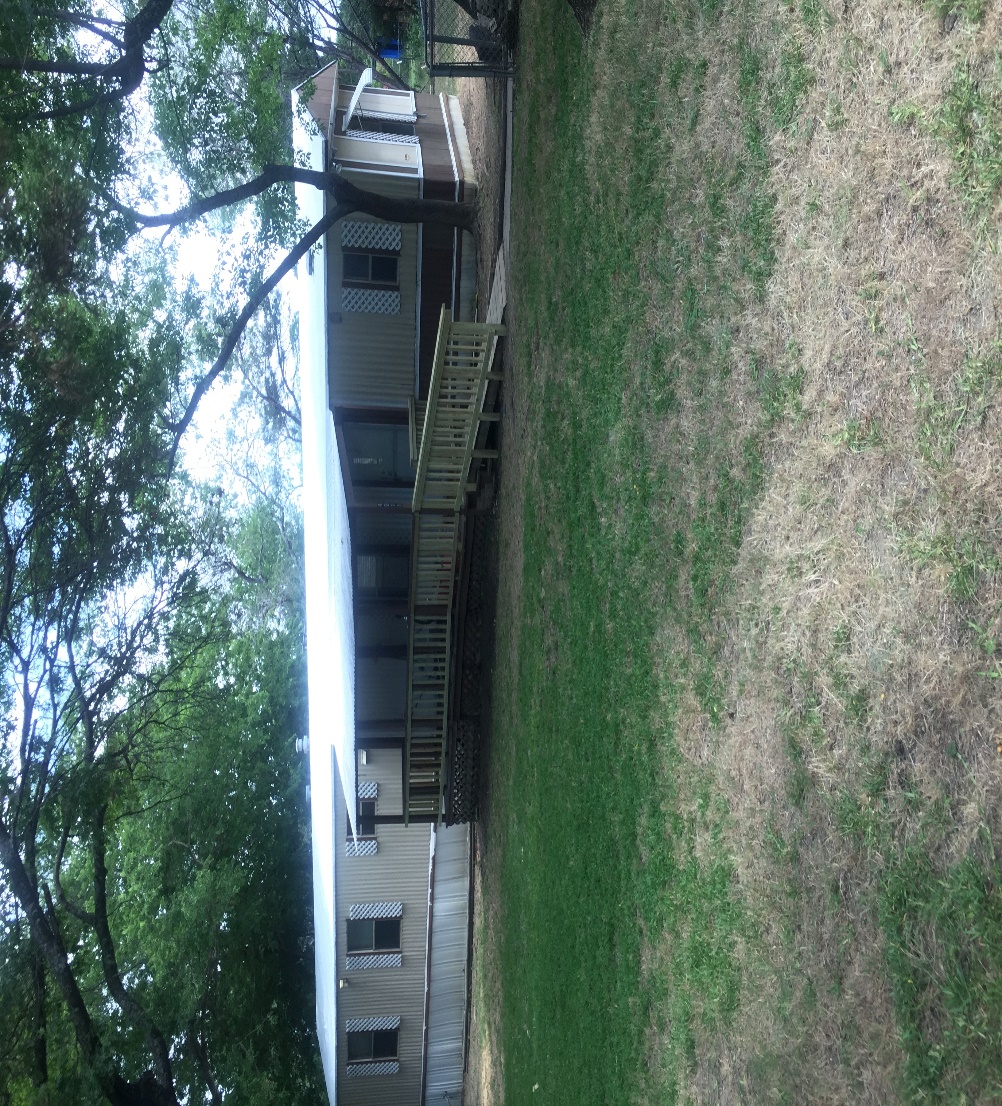 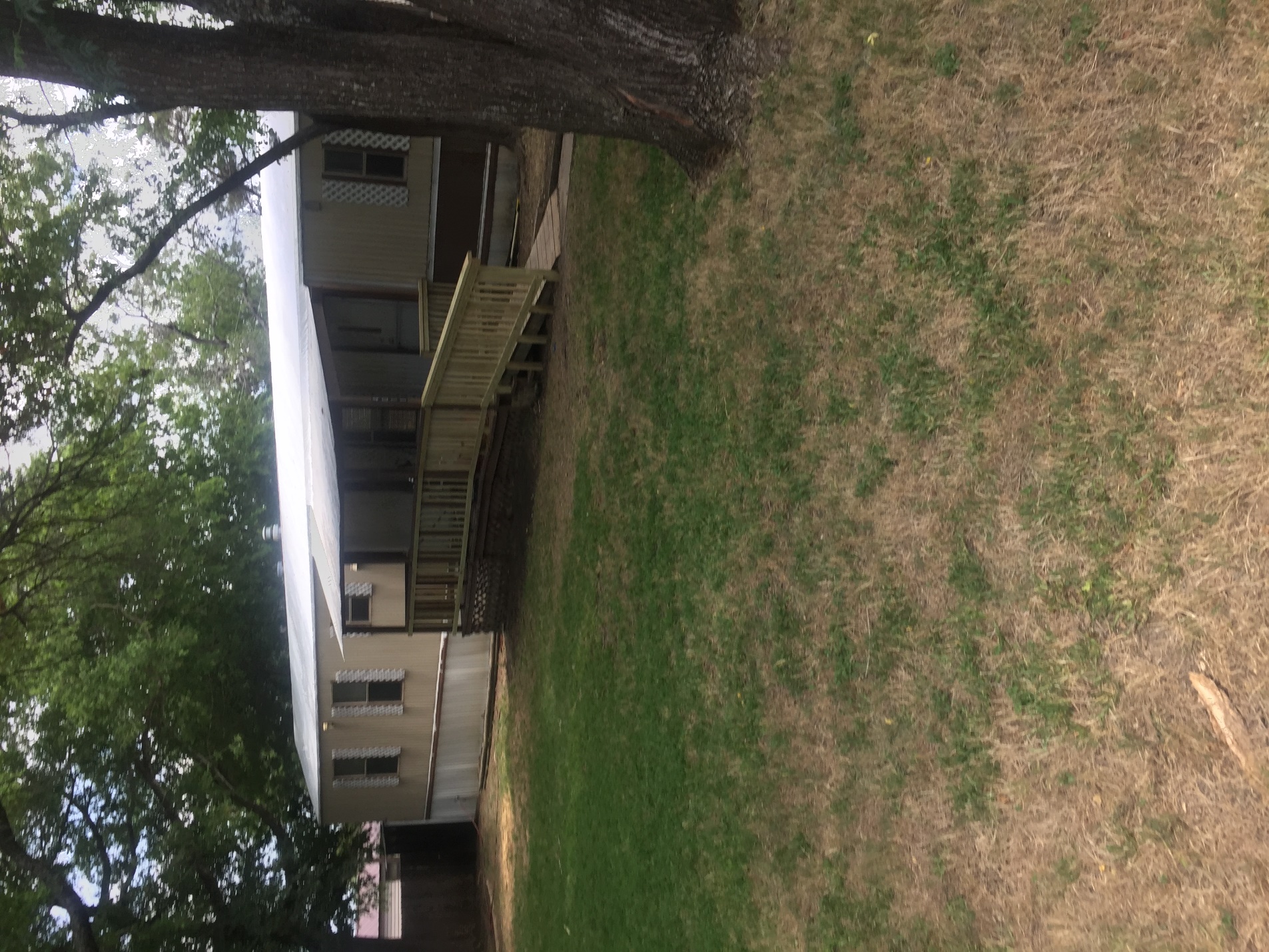 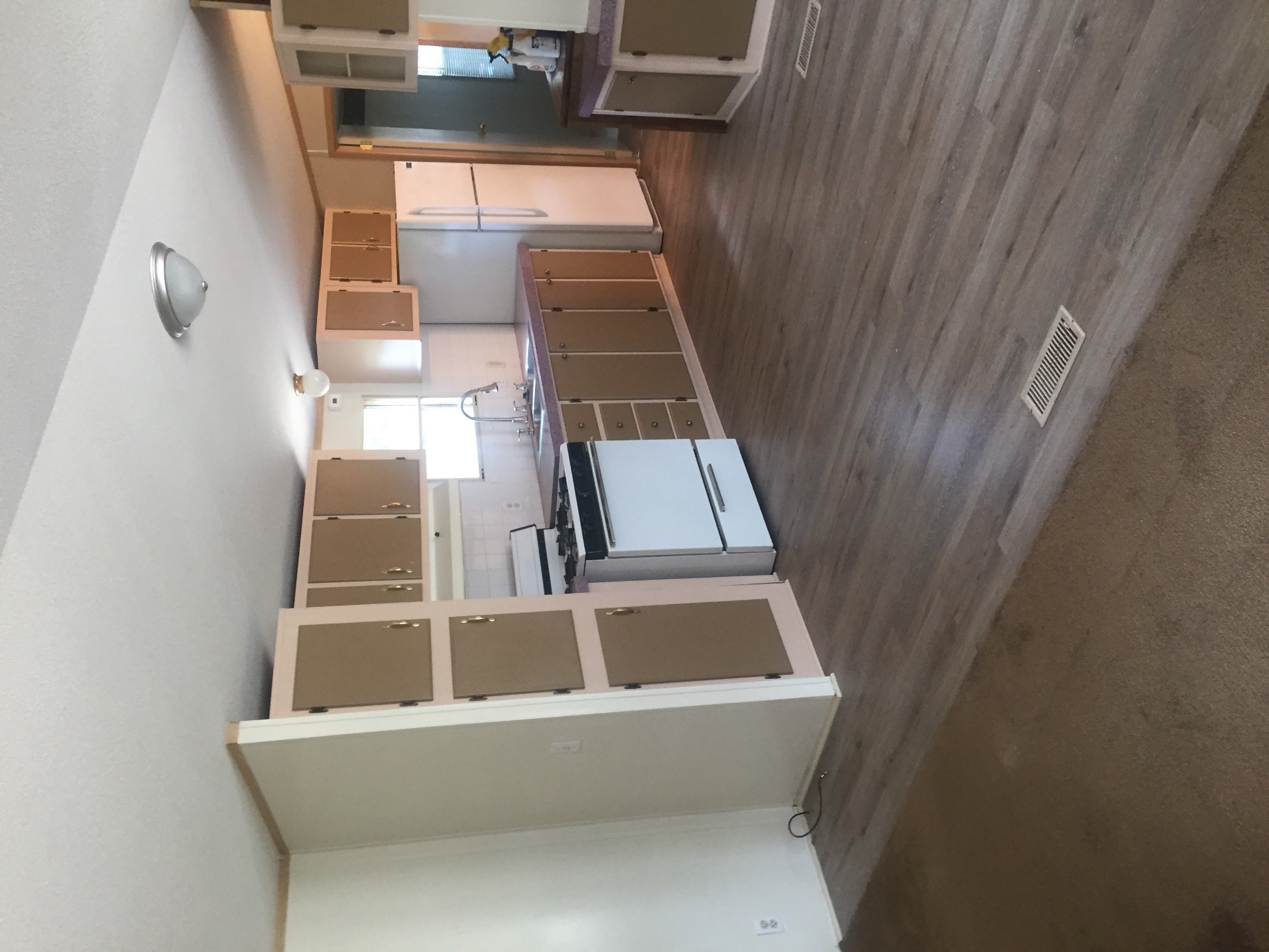 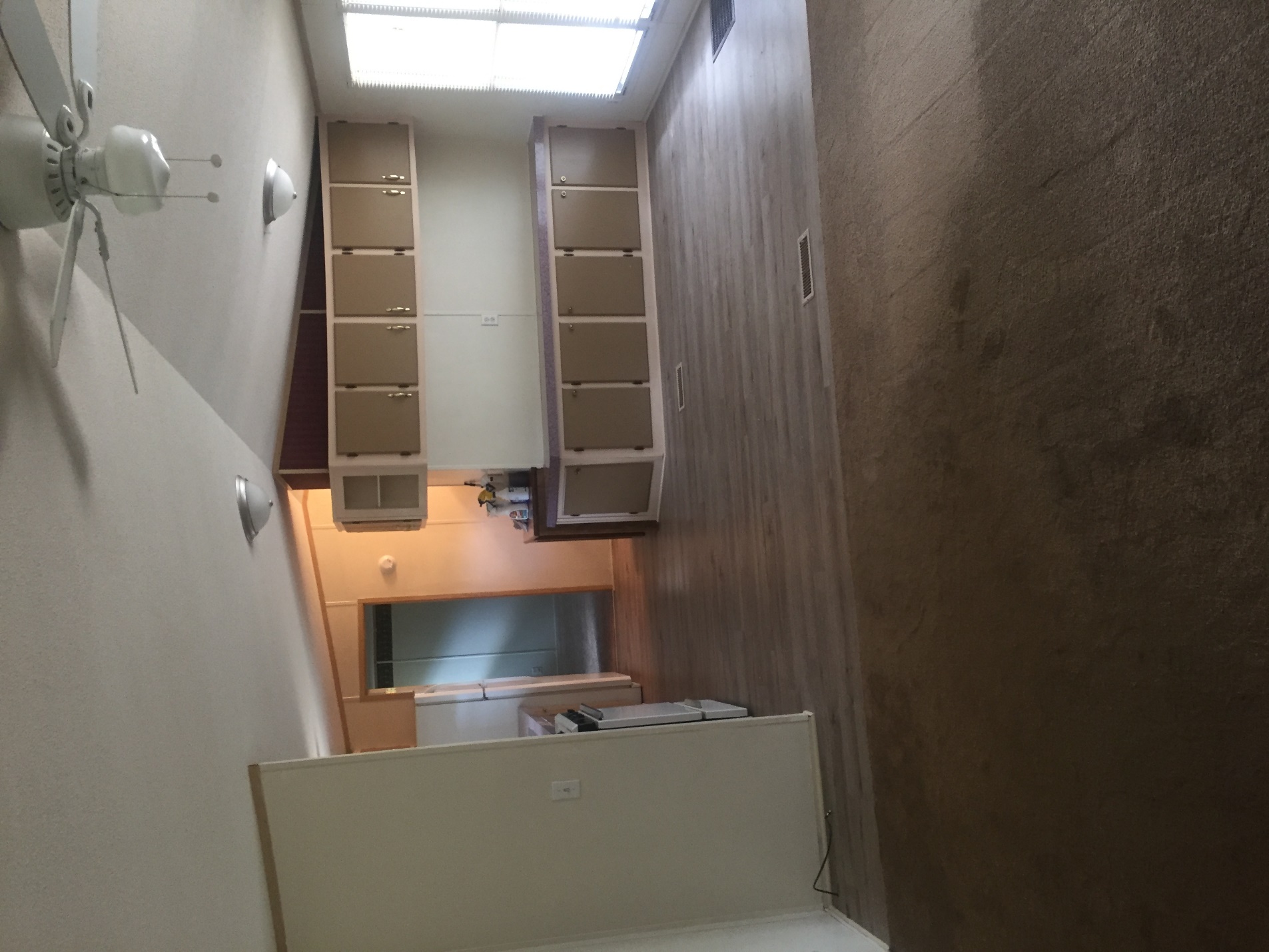 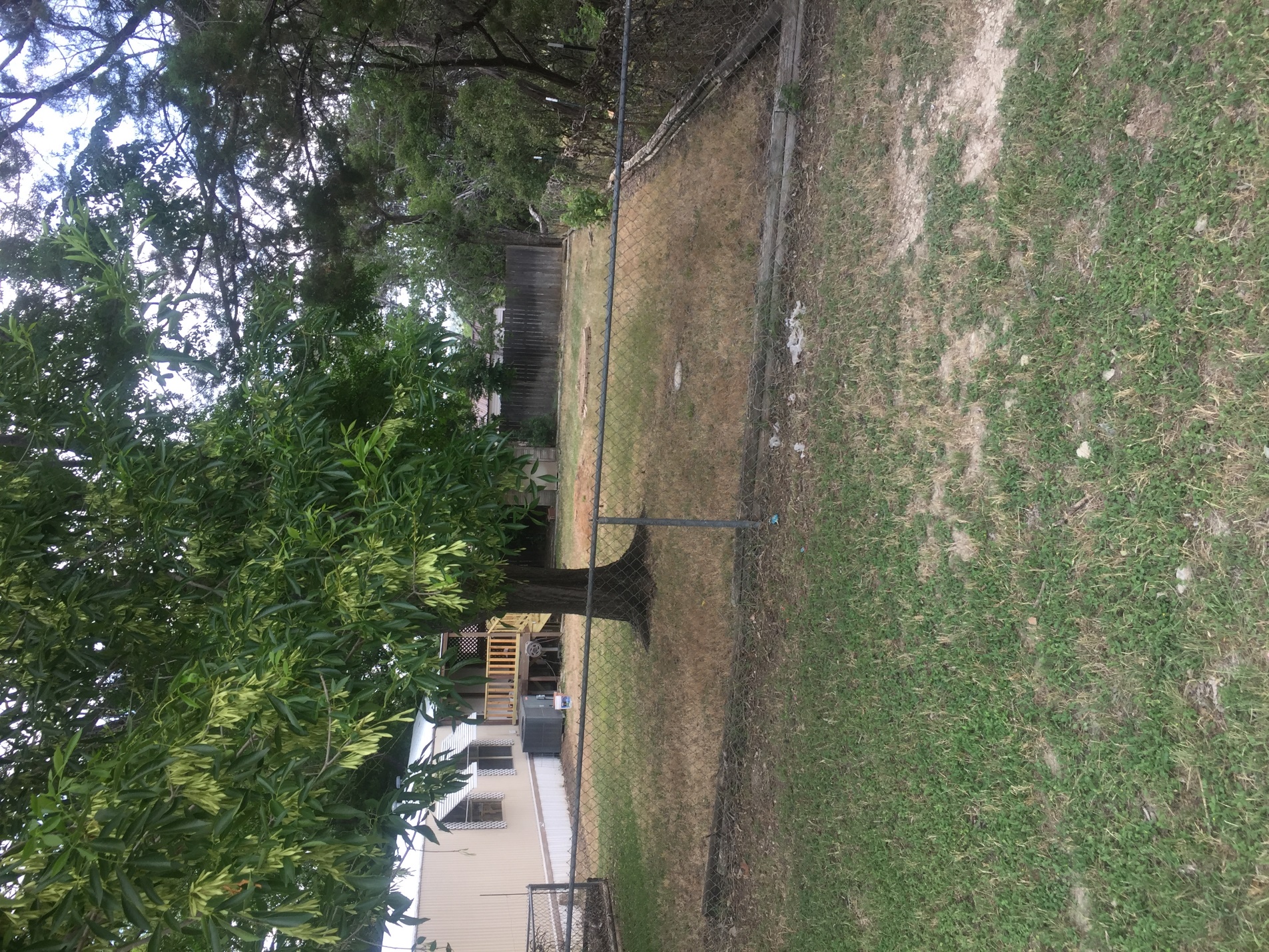 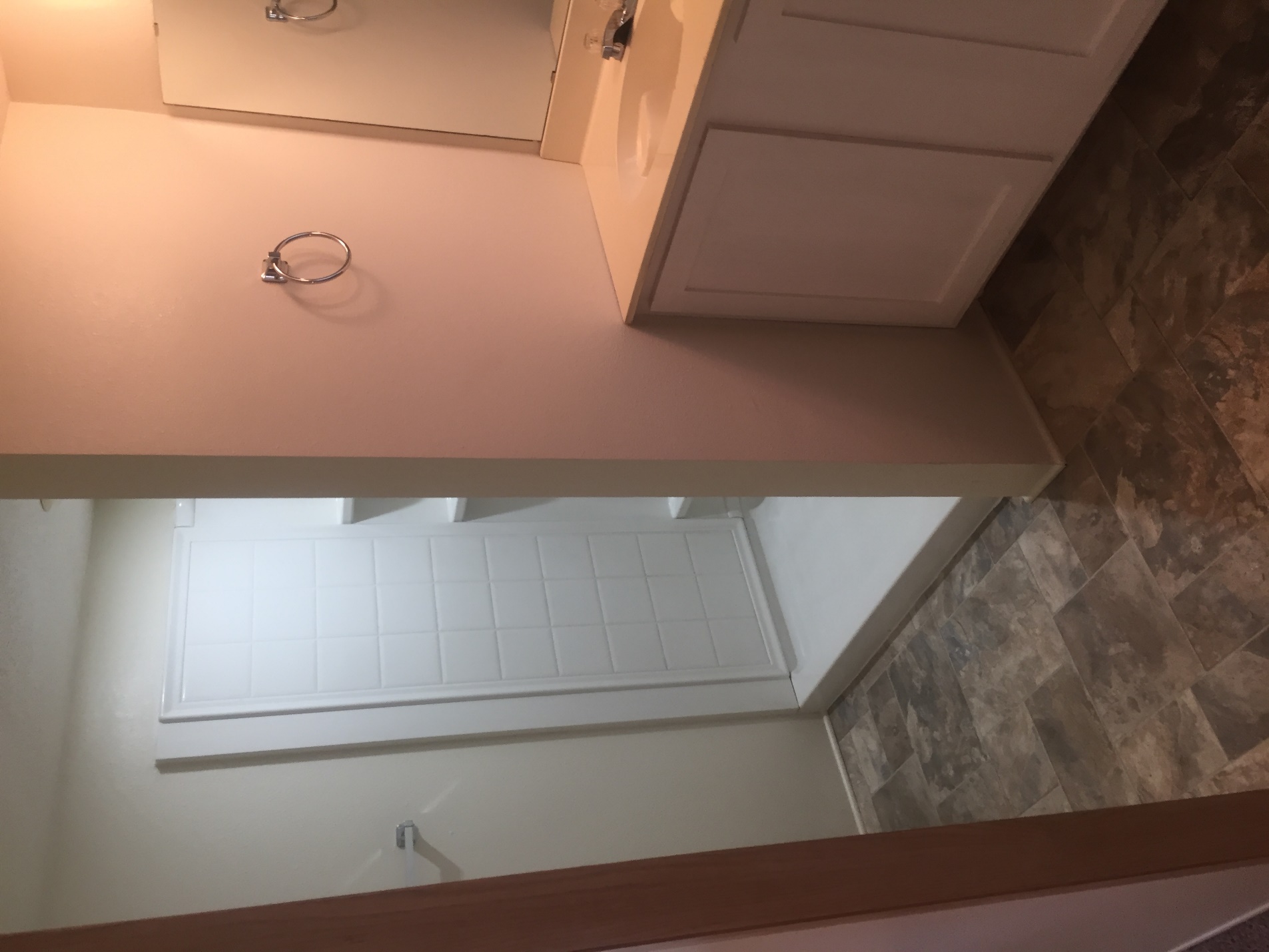 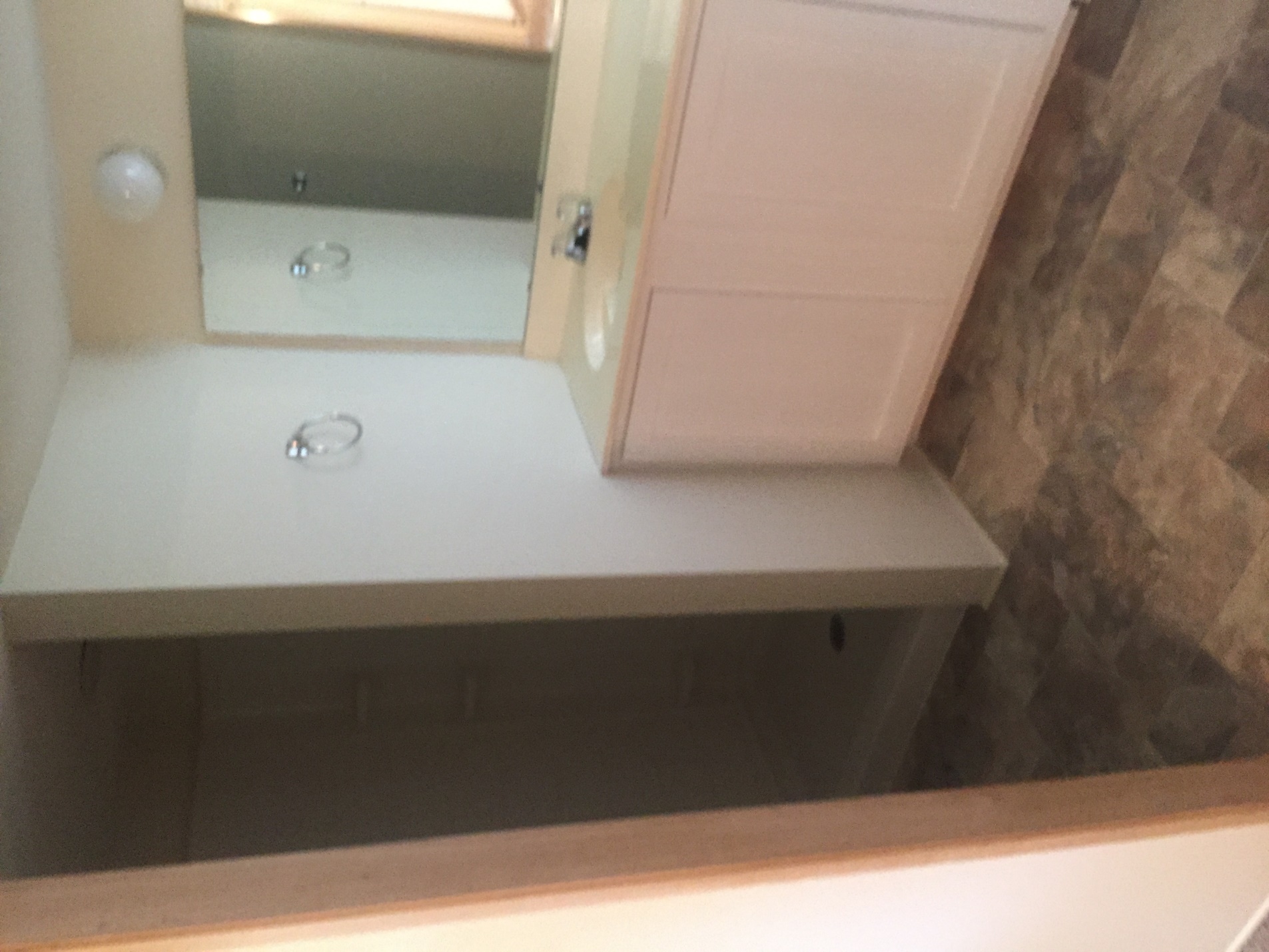 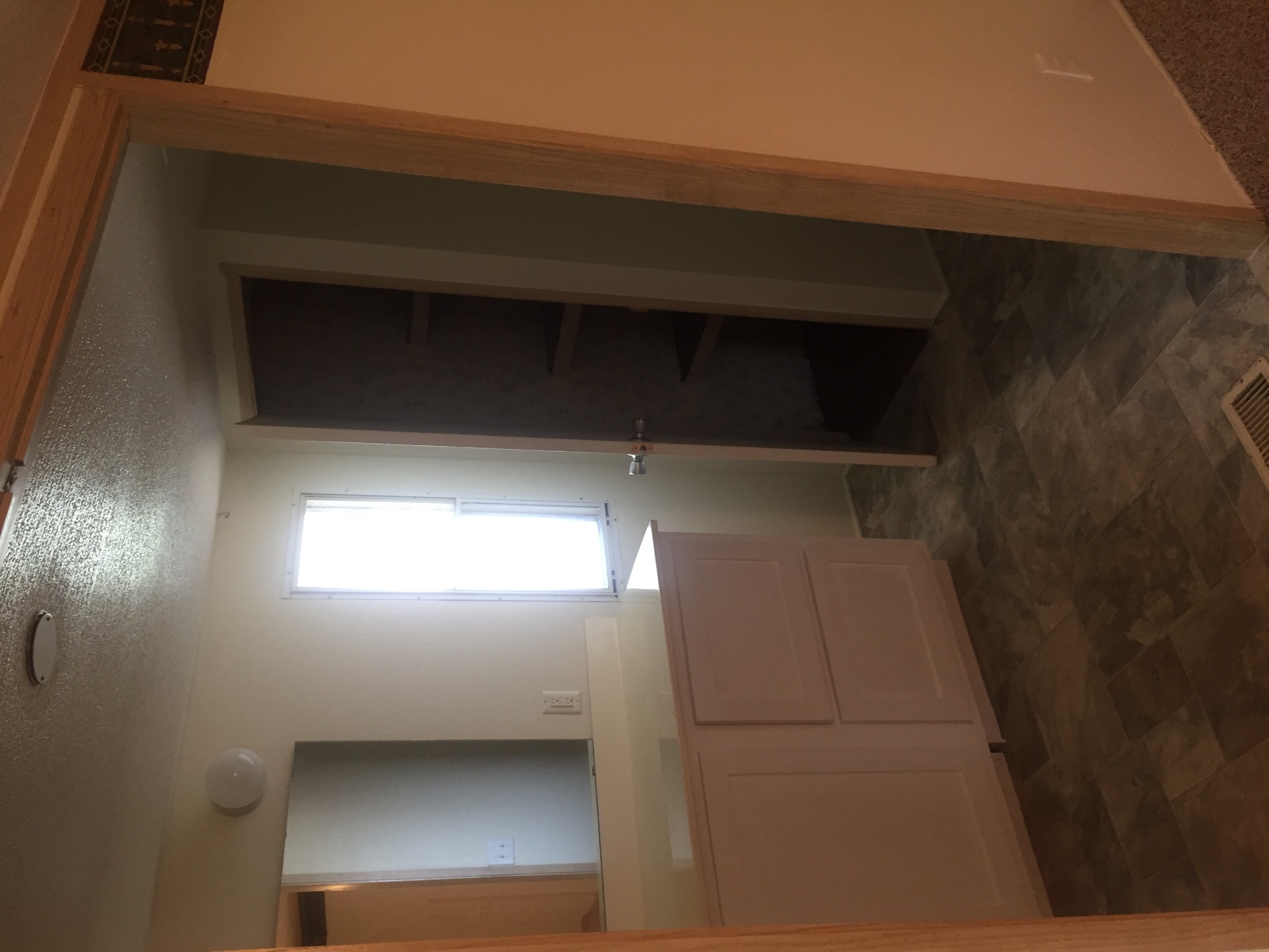 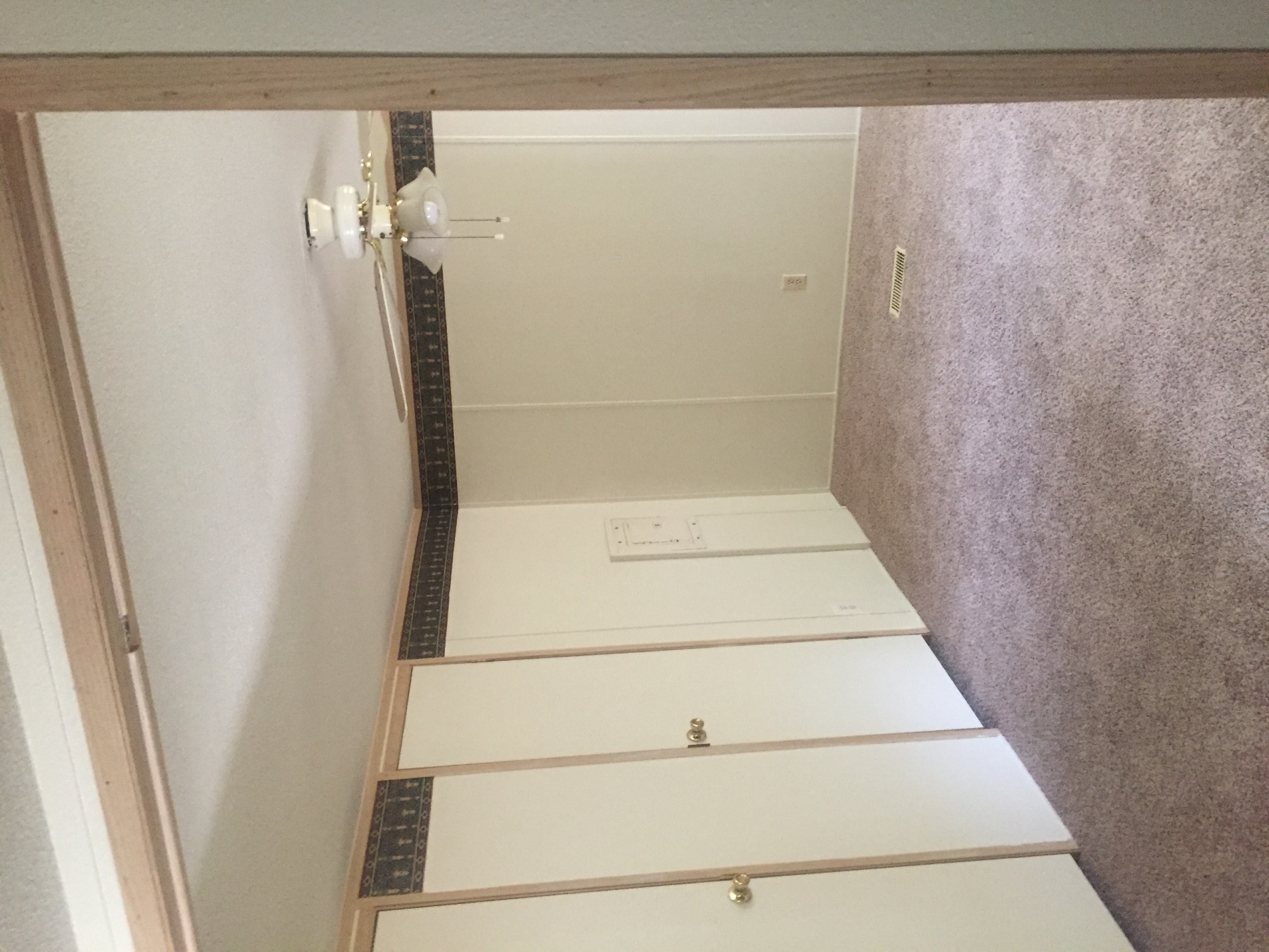 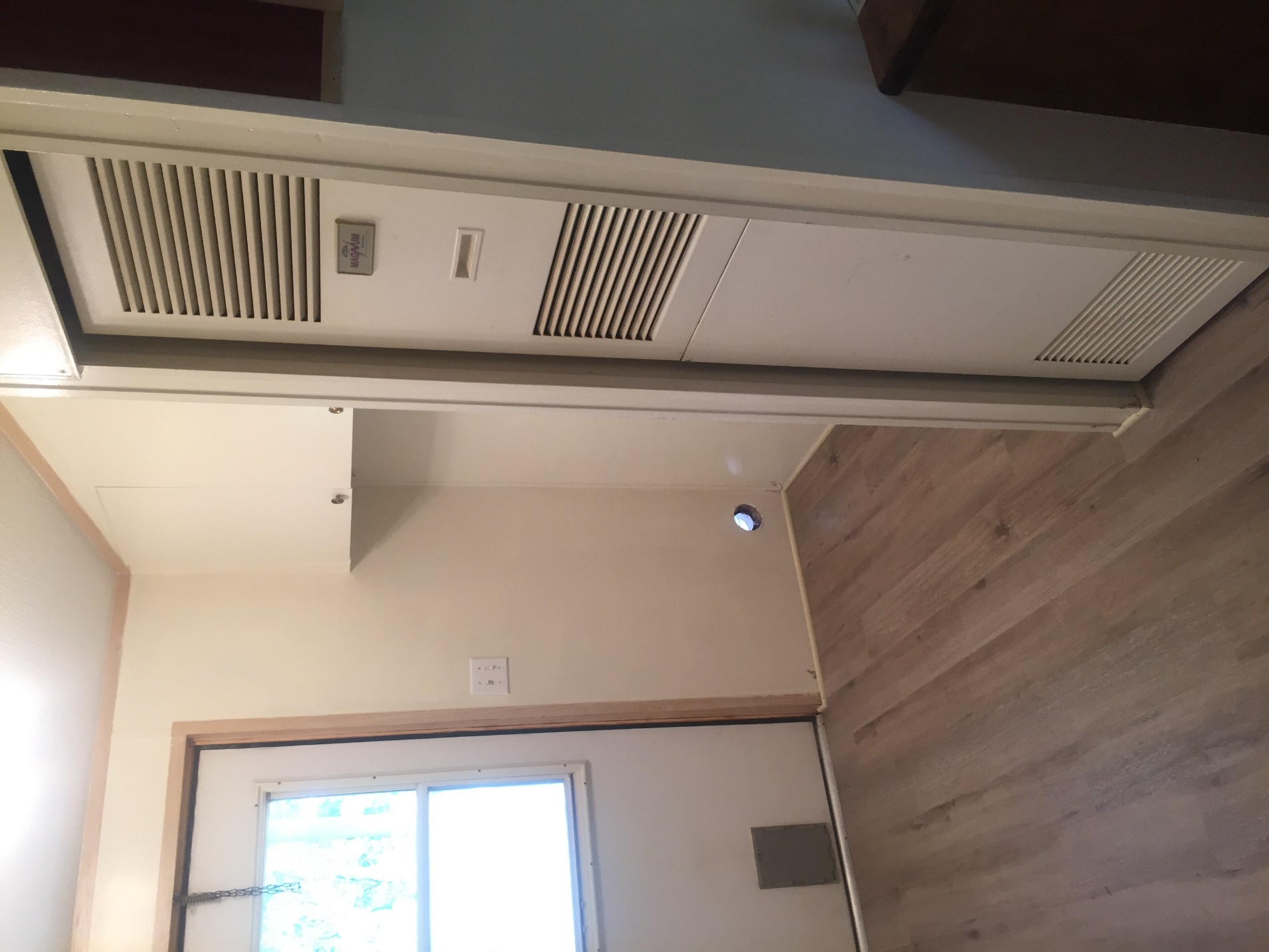 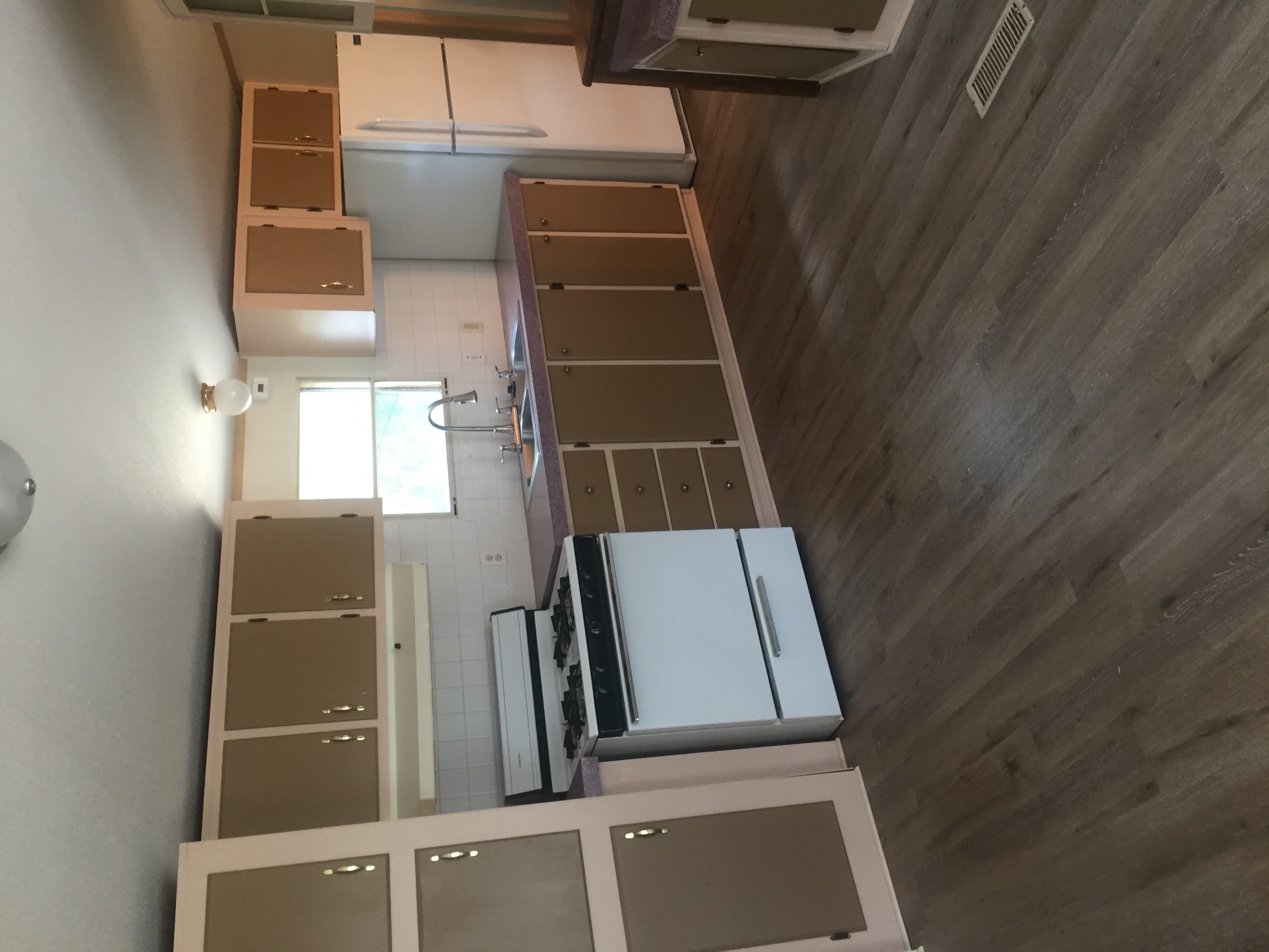 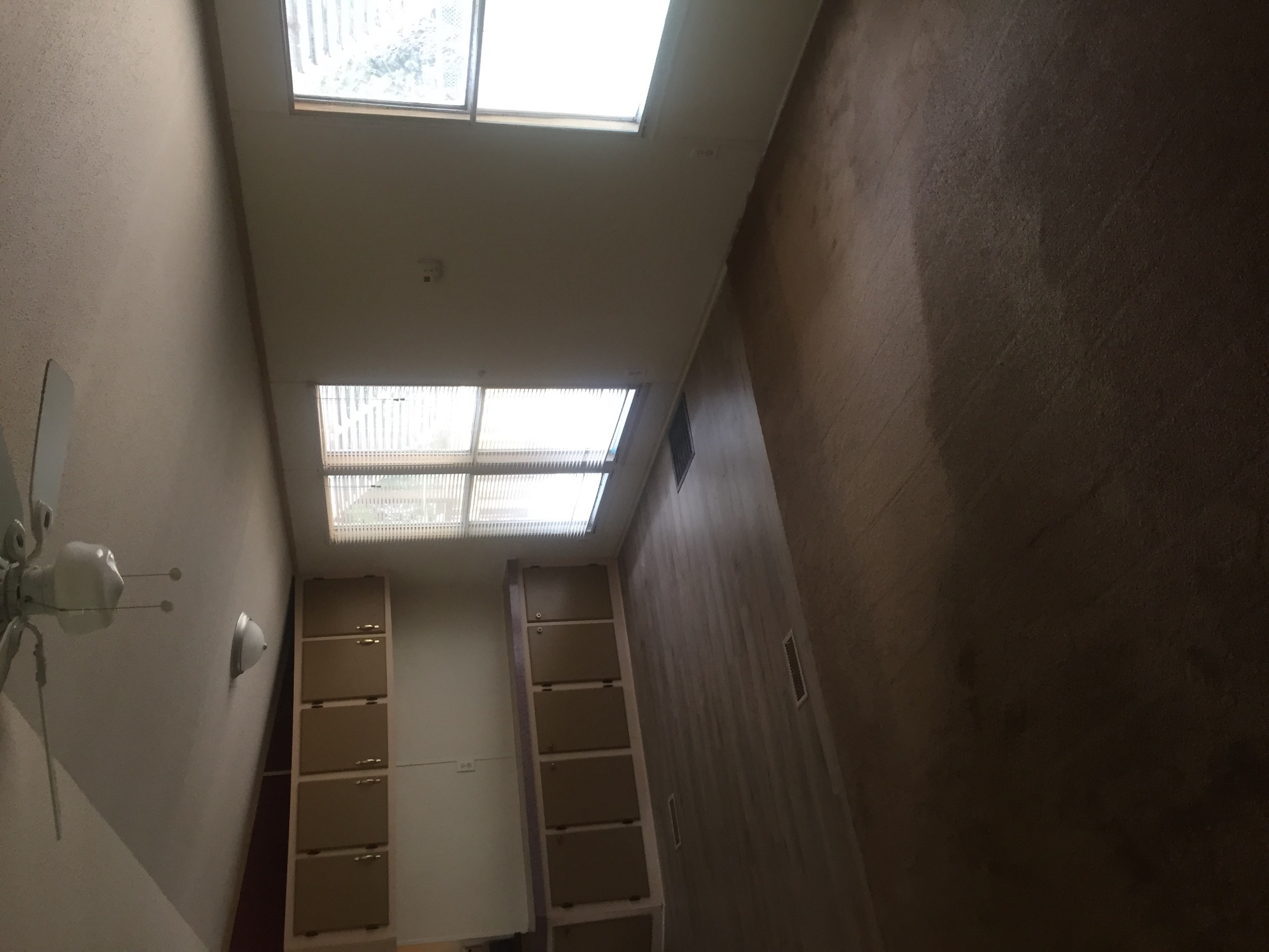 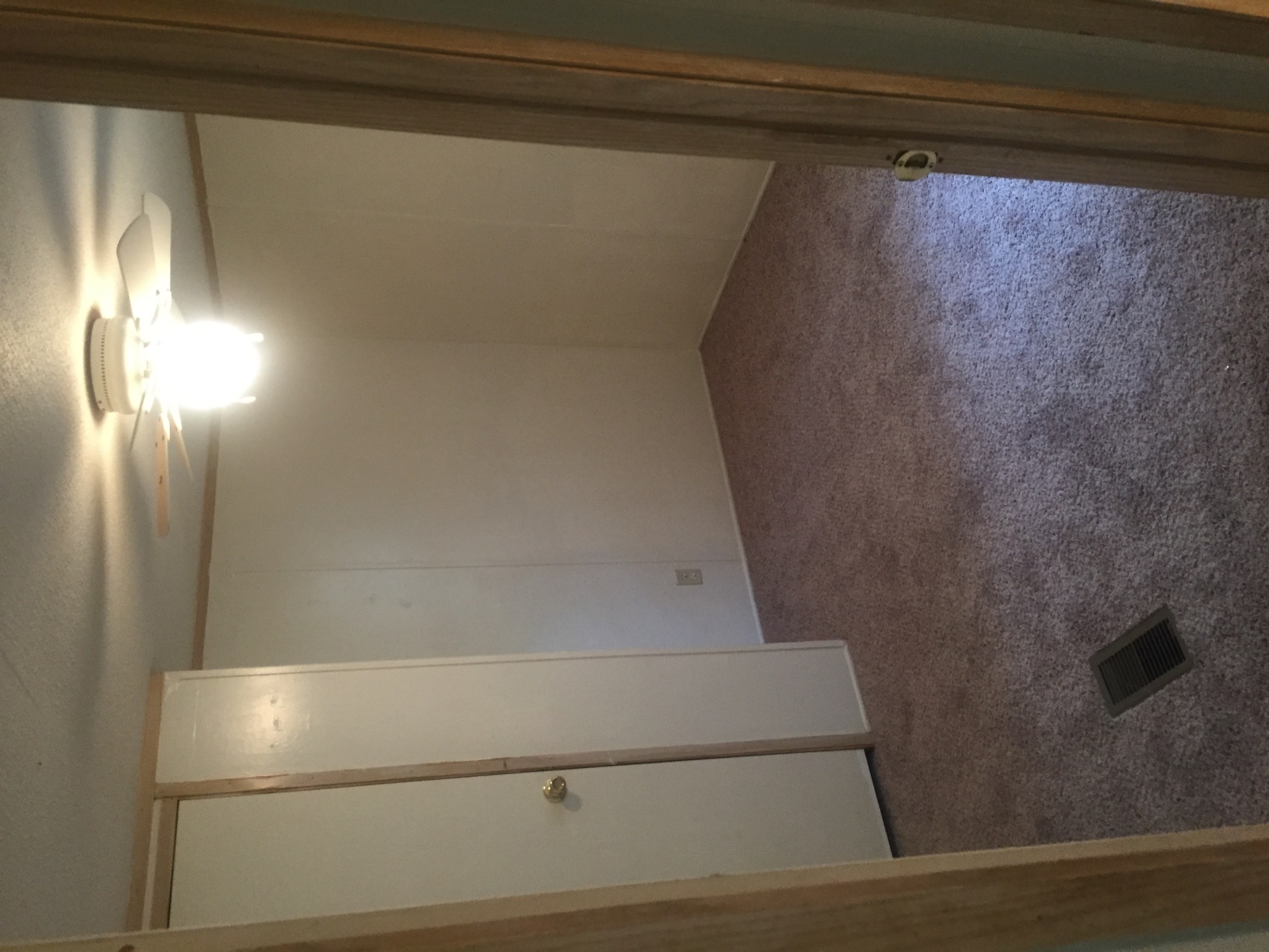 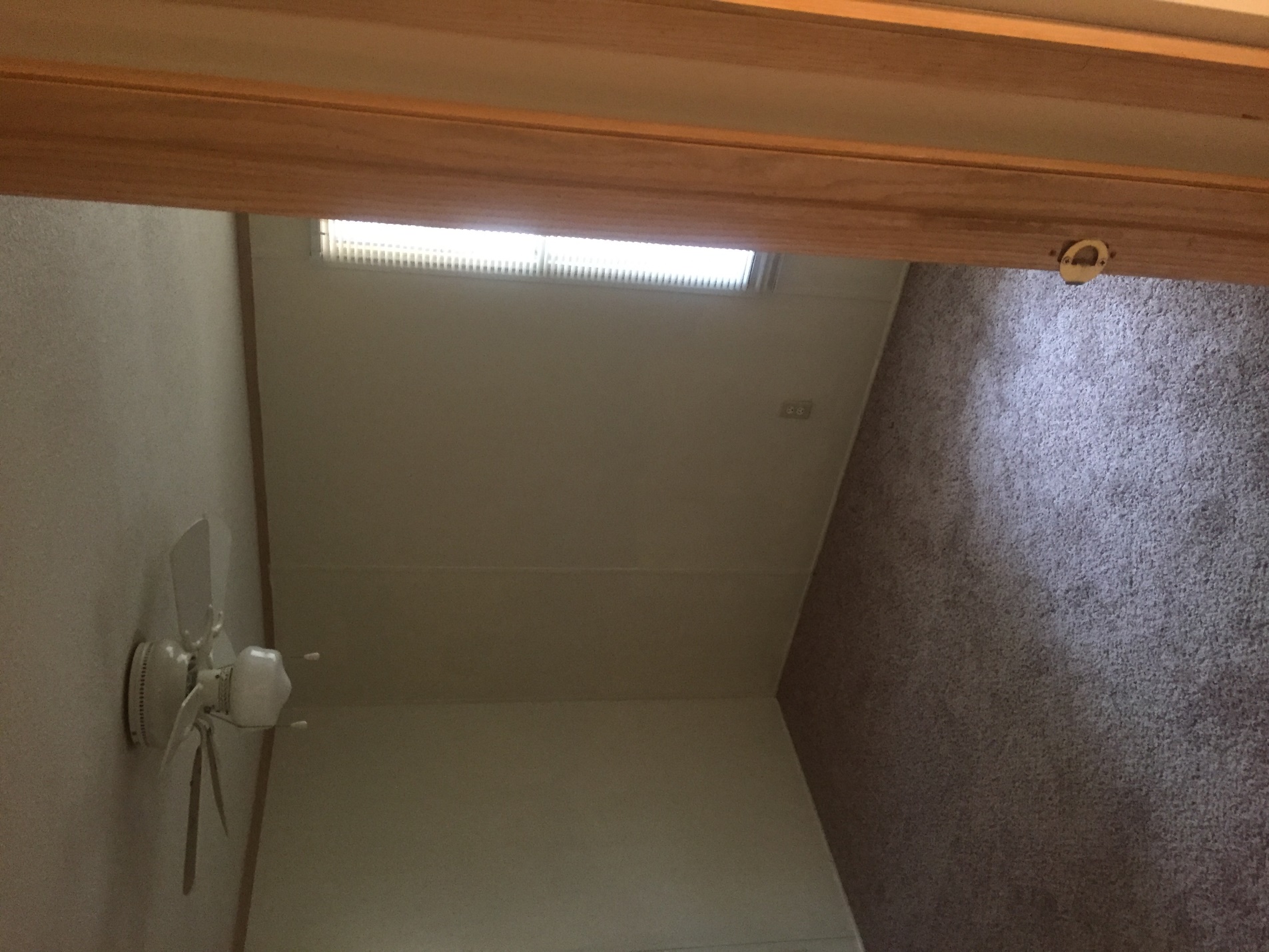 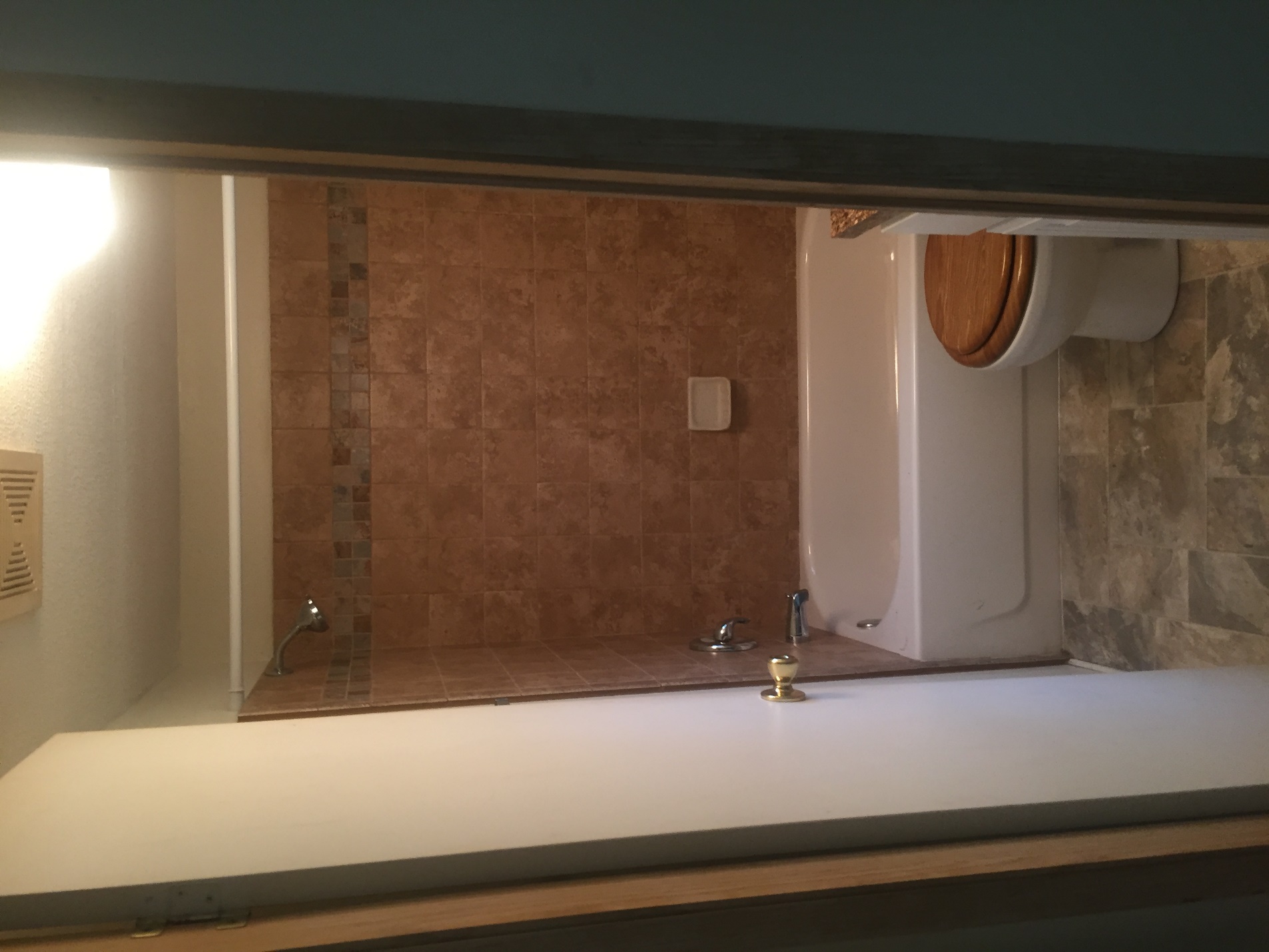 